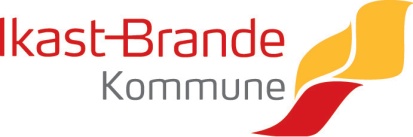 Skema 1Ansøgning om godkendelse af hjemmetræning,jf. Barnets Lov § 85Dato:Underskrift:			_______________________________Underskrift:			_______________________________1.Ansøger (kun barnets forældremyndighedsindehaver(e) kan ansøge)Navn(e) på ansøger, adresse, cpr.nr. og telefonnummer2.BarnetNavn, cpr.nr.Funktionsbeskrivelse, herunder barnets ressourcer og udfordringerEventuelle pædiatriske-, psykiatriske-, psykologiske- og andre udredninger af barnet vedlægges eller oplyses3.Familiens samlede situation.Forældrenes forudsætninger og ressourcer i forhold til at udføre opgaverne i forbindelse med hjemmetræningenForældrenes arbejdssituationNavn og alder på eventuelle søskende til barnet i hjemmetBeskrivelse af eventuelle søskendes ressourcer/udfordringerHvordan forholder eventuelle søskende sig til hjemmetræningenHvordan vil forældrene sikre, at eventuelle søskendes behov tilgodesesHvilke overvejelser har forældrene gjort sig i forhold til relationen til barnet som forælder/trænerKan familien hente støtte i netværket (hos hvem og til hvad)4.Hjemmetræningsmetoden.Beskriv hjemmetræningsmetodenBeskriv de enkelte elementer i træningenHvad består træningselementet afHvordan udføres detHvem udfører træningen med barnetHvad bidrager det enkelte træningselement til i forhold til barnets udvikling, trivsel og behov (motorisk, følelsesmæssigt, kommunikativt og kognitivt)Beskriv hvorledes der sikres løbende justering af metoder og mål5.Opstilling af mål.Hvad er dine/jeres kort- og langsigtede mål for hjemmetræningen, herunder eventuelle overvejelser om varigheden af hjemmetræningenOpstil dokumenterbare mål/målbare indikatorer for hvert enkelt træningselementAngiv forventet tidspunkt for målopfyldelse for hvert enkelt træningselement
6.Plan for dokumentation af hjemmetræningen.Beskriv procedurer for dokumentation forgennemførelsen af hjemmetræningen i praksisbarnets udvikling ogresultaterne af træningen, herunder grad af målopfyldelse7.Ugeskema for hjemmetræning.Beskriv hvordan en typisk uge vil forløbe i forhold til hjemmetræning, eventuel skolegang, fritid og familielivBeskriv hjemmetræningen i ugeskema med angivelseHvem udfører de enkelte træningselementer med barnetPauser/andre aktiviteter
8.Dagtilbud eller skoleHvilket dag-, skole- eller behandlingstilbud har dit/jeres barn eller er blevet tilbudt dit/jeres barnHvis du/I ønsker hjemmetræning i kombination med andre tilbudHar der været dialog med dagtilbuddet/skolenHvordan sikres sammenhængen mellem dagtilbud/skole og hjemmetræning
9.Selvbestemt fritid, leg og sociale aktiviteter med andre børn, forældrene m.fl.Hvordan vil I sikre, at jeres barns ret til selvbestemt fritid, leg og sociale aktiviteter med andre børn, jer som forældre, eventuelle søskende mv., bliver tilgodeset Hvordan vil I støtte jeres barn til at udvikle et givende samvær med andre børn, hvis barnet har behov for støtte hertil
10.De fysiske rammerBeskriv familiens samlede fysiske rammer, træningsareal og plads til træningsredskaberHvordan vil eventuelle søskendes behov i forhold til de fysiske rammer tilgodeses11.BudgetOpstil budget for hjemmetræningen på budgetskema12.SamtykkeerklæringMed min/vores underskrift giver Jeg/vi hermed samtykke til, at kommunen kan indhente og videregive oplysninger i form af statuserklæringer/beskrivelser fra relevante fagpersoner om mit barns helbredsforhold, udvikling og trivsel i relation til ansøgning om hjemmetræning og i et eventuelt hjemmetræningsforløb.12.SamtykkeerklæringMed min/vores underskrift giver Jeg/vi hermed samtykke til, at kommunen kan indhente og videregive oplysninger i form af statuserklæringer/beskrivelser fra relevante fagpersoner om mit barns helbredsforhold, udvikling og trivsel i relation til ansøgning om hjemmetræning og i et eventuelt hjemmetræningsforløb.Hvad siger lovenBarnets Lov § 85§ 85. Kommunalbestyrelsen godkender efter anmodning fra forældremyndighedsindehaveren, at forældrene helt eller delvis udfører hjemmetræning i hjemmet, jf. § 82 , stk. 1, nr. 3, hvis følgende betingelser er opfyldt: Hjemmetræningen fremmer barnets eller den unges tarv og trivsel og imødekommer barnets eller den unges behov.Forældrene er i stand til at udføre opgaverne.Hjemmetræningen sker efter dokumenterbare træningsmetoder.Stk. 2. Sundhedsfaglige træningselementer, som enten er fastlagt som sygehusbehandling eller på anden vis har karakter af specialiseret sundhedsfaglig behandling, kan ikke godkendes som en del af hjemmetræningen.Stk. 3. Godkendelse efter stk. 1 skal ske på baggrund af en børnefaglig undersøgelse, jf. §§ 20 og 22 . Hvis træningsmetoden indeholder fysiske sundhedsfaglige elementer i et ikke uvæsentligt omfang, skal kommunalbestyrelsen sikre, at afgørelsen om godkendelse af træningsmetoden sker med inddragelse af relevante sundhedsfaglige kompetencer.Stk. 4. Kommunalbestyrelsen fører løbende tilsyn med hjemmetræningen over for barnet eller den unge, herunder at indsatsen tilgodeser barnets eller den unges fysiske, psykiske og sociale behov. Hvis træningsmetoden indeholder fysiske sundhedsfaglige elementer i et ikke uvæsentligt omfang, skal kommunalbestyrelsen sikre, at tilsynet med træningsmetoden sker med inddragelse af relevante sundhedsfaglige kompetencer.Stk. 5. Kommunalbestyrelsen skal yde hjælp til dækning af tabt arbejdsfortjeneste efter §§ 87 og 88 til forældre, der forsørger og træner et barn eller en ung under 18 år med betydelig og varigt nedsat fysisk eller psykisk funktionsevne i hjemmet, jf. stk. 1. Der kan ikke ydes hjælp til dækning af tabt arbejdsfortjeneste som følge af hjemmeundervisning af børn efter kapitel 8 i lov om friskoler og private grundskoler m.v., uanset om undervisningen foregår i kombination med hjemmetræning efter stk. 1. Kommunalbestyrelsen skal, hvis den tillægger omfanget af hjemmeundervisningen betydning i forbindelse med en afgørelse om hjælp til dækning af tabt arbejdsfortjeneste, foretage en konkret vurdering af omfanget af hjemmeundervisningen med afsæt i barnets eller den unges alder og funktionsevne.Stk. 6. Kommunalbestyrelsen skal sørge for træningsredskaber, kurser, hjælpere m.v., når forældrene træner et barn eller en ung i hjemmet, jf. stk. 1. Kommunalbestyrelsens udgifter til træningsredskaber, kurser, hjælpere m.v. til det enkelte barn eller den enkelte unge må ikke overstige 684.690 kr. årligt (2023-niveau).Stk. 7. Social- og boligministeren kan fastsætte nærmere regler om hjemmetræning, herunder regler om dokumenterbare metoder, godkendelse af hjemmetræning, inddragelse af sundhedsfaglige kompetencer, tilsyn med indsatsen, hjælp til dækning af tabt arbejdsfortjeneste, brug af sundhedsfaglige træningselementer og træningsredskaber, kurser, hjælpere m.v., herunder rammer for udbetaling af støtte hertil.Læs mere herBekendtgørelse om hjælp til børn og unge, der på grund af betydelig og varigt nedsat fysisk eller psykisk funktionsevne har behov for hjælp eller særlig støtte: https://www.retsinformation.dk/Forms/R0710.aspx?id=181936
Bekendtgørelse om tilskud til pasning af børn med handicap eller langvarig sygdom:https://www.retsinformation.dk/Forms/R0710.aspx?id=194638
Download Servicestyrelsens håndbog om udredning, visitation og hjemmetræning af 2008